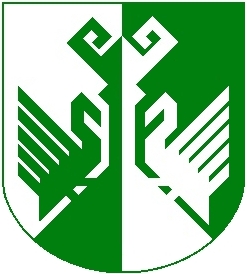 от 06 декабря 2016 года № 529Об утверждении Правил организации регулярных перевозок пассажиров и багажа по муниципальным маршрутам регулярных перевозок на территории Сернурского муниципального районаВ соответствии с Федеральным законом от 13 июля 2015 г. № 220-ФЗ «Об организации регулярных перевозок пассажиров и багажа автомобильным транспортом и городским наземным электрическим транспортом в Российской Федерации и о внесении изменений в отдельные законодательные акты Российской Федерации», постановлением Правительства РМЭ от 31.12.2015 № 748 «Об утверждении Правил организации регулярных перевозок пассажиров и багажа по межмуниципальным маршрутам регулярных перевозок на территории Республики Марий Эл», администрация Сернурского муниципального района постановляет:1. Утвердить прилагаемые Правила организации регулярных перевозок пассажиров и багажа по муниципальным маршрутам регулярных перевозок на территории Сернурского муниципального района.2. Контроль за исполнением настоящего постановления оставляю за собой.3. Настоящее постановление вступает в силу после его официального опубликования (обнародования).УТВЕРЖДЕНЫпостановлением администрацииСернурского муниципального районаот 06.12.2016 г. № 529ПРАВИЛАорганизации регулярных перевозок пассажиров и багажа по муниципальным маршрутам регулярных перевозок на территории Сернурского муниципального районаI. Общие положения1. Настоящие Правила устанавливают порядок и условия организации регулярных перевозок пассажиров и багажа по муниципальным маршрутам регулярных перевозок на территории Сернурского муниципального района Республики Марий Эл (далее – муниципальный маршрут регулярных перевозок), в том числе порядок установления, изменения, отмены муниципальных маршрутов регулярных перевозок, а также определяют шкалу для оценки критериев, предусмотренных частью 3 статьи 24 Федерального закона от 13 июля 2015 г. № 220-ФЗ «Об организации регулярных перевозок пассажиров и багажа автомобильным транспортом и городским наземным электрическим транспортом в Российской Федерации и о внесении изменений в отдельные законодательные акты Российской Федерации» (далее – Федеральный закон).2. В настоящих Правилах используются понятия в значениях, установленных Федеральным законом, Федеральным законом от 8 ноября 2007 г. № 259-ФЗ «Устав автомобильного транспорта и городского наземного электрического транспорта» и Правилами перевозок пассажиров и багажа автомобильным транспортом и городским наземным электрическим транспортом, утвержденными постановлением Правительства Российской Федерации от 14 февраля 2009 г. № 112 «Об утверждении Правил перевозок пассажиров и багажа автомобильным транспортом и городским наземным электрическим транспортом».3. Уполномоченным органом на осуществление функций по организации регулярных перевозок пассажиров и багажа автомобильным транспортом на территории Сернурского муниципального района является администрация муниципального образования «Сернурский муниципальный район» (далее – уполномоченный орган).4. Ведение реестра муниципальных маршрутов регулярных перевозок на территории Сернурского муниципального района осуществляется уполномоченным органом в электронном виде.5. Инициаторами установления, изменения и отмены муниципальных маршрутов регулярных перевозок выступают уполномоченный орган и (или) перевозчики.II. Установление и изменение муниципального маршрутарегулярных перевозок6. Инициатор установления муниципального маршрута регулярных перевозок – перевозчик представляет в уполномоченный орган:а) заявку в произвольной форме на установление муниципального маршрута регулярных перевозок с указанием:наименования, места нахождения юридического лица или фамилии, имени и, если имеется, отчества, места регистрации (жительства) индивидуального предпринимателя;наименования муниципального маршрута регулярных перевозок в виде наименований начального остановочного пункта и конечного остановочного пункта по данному маршруту или в виде наименований поселений, в границах которых расположен начальный остановочный пункт и конечный остановочный пункт по данному маршруту;протяженности муниципального маршрута регулярных перевозок;места нахождения остановочных пунктов по муниципальному маршруту регулярных перевозок, а в случае, если эти остановочные пункты расположены на территориях автовокзалов, автостанций, наименования и места расположения соответствующих автовокзалов, автостанций;наименования улиц и автомобильных дорог, по которым предполагается движение транспортных средств между остановочными пунктами по муниципальному маршруту регулярных перевозок;вида регулярных перевозок;сведений о классах транспортных средств, предполагаемых к использованию для перевозок пассажиров и багажа по муниципальному маршруту регулярных перевозок, максимального количества транспортных средств каждого из таких классов, а также максимальной высоты, ширины и полной массы транспортных средств каждого из таких классов;б) копию действующей лицензии на перевозку пассажиров автомобильным транспортом;в) схему муниципального маршрута регулярных перевозок с указанием опасных участков (развилок дорог, перекрестков, железнодорожных переездов, мостов и т.д.) в виде графического условного изображения с указанием остановочных пунктов, расстояний между ними;г) предполагаемое расписание движения в виде таблицы с указанием времени отправления транспортного средства от начального остановочного пункта (конечного остановочного пункта). В случае, если отправление (прибытие) транспортного средства по муниципальному маршруту регулярных перевозок осуществляется с автовокзалов, автостанций, предполагаемое расписание движения должно быть согласовано с владельцами данных автовокзалов, автостанций.7. Инициатор изменения муниципального маршрута регулярных перевозок - перевозчик представляет в уполномоченный орган заявку в произвольной форме на изменение муниципального маршрута регулярных перевозок с указанием:а) наименования, места нахождения юридического лица или фамилии, имени и, если имеется, отчества, места регистрации (жительства) индивидуального предпринимателя;б) наименования и регистрационного номера муниципального маршрута регулярных перевозок в реестре муниципальных маршрутов регулярных перевозок на территории Сернурского района Республики Марий Эл;в) предлагаемых изменений, включенных в состав муниципального маршрута регулярных перевозок остановочных пунктов, а также улиц и автомобильных дорог, по которым предполагается движение транспортных средств между данными остановочными пунктами, расписаний, классов транспортных средств, максимального количества транспортных средств каждого из таких классов или характеристик транспортных средств каждого из таких классов по максимальным высоте, ширине или полной массе. При изменении расписания движения в случае, если отправление (прибытие) транспортного средства по муниципальному маршруту регулярных перевозок осуществляется с автовокзалов, автостанций, предполагаемое расписание движения должно быть согласовано с владельцами данных автовокзалов, автостанций.8. В случае, если заявка об установлении или изменении муниципального маршрута регулярных перевозок представлена уполномоченным участником договора простого товарищества, сведения и документы, предусмотренные абзацем вторым подпункта «а», подпунктом «б» пункта 6 и подпунктом «а» пункта 7 настоящих Правил, указываются в отношении каждого участника договора простого товарищества. К указанной заявке прилагается копия договора простого товарищества.9. Заявка об установлении или изменении муниципального маршрута регулярных перевозок и прилагаемые к ней документы представляются в уполномоченный орган непосредственно или направляются заказным почтовым отправлением с уведомлением о вручении. Допускается направление указанной заявки и прилагаемых к ней документов в форме электронных документов, подписанных электронной подписью любого вида.10. Уполномоченный орган в течение 30 календарных дней со дня поступления документов, указанных в пунктах 6 - 8 настоящих Правил, рассматривает представленные документы и принимает решение об установлении или изменении муниципального маршрута регулярных перевозок либо решение об отказе в установлении или изменении данного маршрута.Решение об установлении, изменении или решение об отказе в установлении или изменении муниципального маршрута регулярных перевозок принимается в форме постановления.11. О принятом решении уполномоченный орган в течение трех календарных дней со дня принятия решения уведомляет в письменной форме юридическое лицо, индивидуального предпринимателя или уполномоченного участника договора простого товарищества, предложивших установить или изменить муниципальный маршрут регулярных перевозок.12. В случае принятия решения об установлении или изменении муниципального маршрута регулярных перевозок уполномоченный орган в течение 7 календарных дней со дня принятия данного решения вносит сведения об установлении или изменении данного маршрута в реестр муниципальных маршрутов регулярных перевозок на территории Сернурского муниципального района.13. Основания отказа в установлении или изменении муниципального маршрута регулярных перевозок:а) в заявке об установлении или изменении данного маршрута указаны недостоверные сведения;б) документы, указанные в пунктах 6 - 8 настоящих Правил, представлены не в полном объеме;в) документы, указанные в пунктах 9 - 8 настоящих Правил, не отвечают требованиям, предусмотренным данными пунктами;г) данный маршрут не соответствует требованиям, установленным правилами обеспечения безопасности перевозок пассажиров и грузов автомобильным транспортом и городским наземным электрическим транспортом, утвержденными федеральным органом исполнительной власти, осуществляющим функции по выработке государственной политики и нормативно-правовому регулированию в сфере транспорта;д) техническое состояние улиц, автомобильных дорог, по которым проходит данный маршрут, и размещенных на них искусственных дорожных сооружений не соответствует максимальным полной массе и (или) габаритам транспортных средств, которые предлагается использовать для осуществления регулярных перевозок по данному маршруту;е) в состав данного маршрута предлагается включить остановочные пункты, пропускная способность которых при условии определения ее в порядке, установленном федеральным органом исполнительной власти, осуществляющим функции по выработке государственной политики и нормативно-правовому регулированию в сфере транспорта, превышена;ж) предполагаемое расписание движения со времени отправления транспортного средства от начального остановочного пункта (конечного остановочного пункта) устанавливаемого или изменяемого муниципального маршрута регулярных перевозок совпадает с ранее установленными муниципальными маршрутами регулярных перевозок;з) заявленный к установлению или изменению муниципальный маршрут регулярных перевозок уже установлен ранее;и) у юридического лица, индивидуального предпринимателя или хотя бы у одного из членов простого товарищества, указанных в заявке об установлении или изменении данного маршрута, имеется задолженность по уплате административного штрафа, предусмотренного Кодексом Российской Федерации об административных правонарушениях, в области транспорта или дорожного движения.III. Отмена муниципального маршрута регулярных перевозок14. Основания для отмены муниципального маршрута регулярных перевозок:а) отсутствие устойчивого пассажиропотока;б) невозможность обеспечения безопасности перевозок пассажиров и багажа;в) вступление в силу предусмотренного статьей 18 Федерального закона решения о прекращении регулярных перевозок по нерегулируемым тарифам и начале осуществления регулярных перевозок по регулируемым тарифам, а также решения о прекращении регулярных перевозок по регулируемым тарифам и начале осуществления регулярных перевозок по нерегулируемым тарифам.15. Инициатор отмены муниципального маршрута регулярных перевозок - перевозчик представляет в уполномоченный орган заявку в произвольной форме на отмену муниципального маршрута регулярных перевозок с указанием:наименования, места нахождения юридического лица или фамилии, имени и, если имеется, отчества, места регистрации (жительства) индивидуального предпринимателя;наименования и регистрационного номера муниципального маршрута регулярных перевозок в реестре муниципальных маршрутов регулярных перевозок;причин, послуживших основанием для отмены муниципального маршрута регулярных перевозок.16. В случае, если заявка на отмену муниципального маршрута регулярных перевозок представлена уполномоченным участником договора простого товарищества, сведения, предусмотренные абзацем вторым пункта 15 настоящих Правил, указываются в отношении каждого участника договора простого товарищества. К указанной заявке прилагается копия договора простого товарищества.17. Уполномоченный орган в течение 30 календарных дней со дня поступления заявки на отмену муниципального маршрута регулярных перевозок рассматривает представленную заявку об отмене муниципального маршрута регулярных перевозок и принимает решение об отмене муниципального маршрута регулярных перевозок или решение об отсутствии возможности его отмены.Решение об отмене муниципального маршрута регулярных перевозок или решение об отказе его отмены принимается в форме постановления.18. О принятом решении уполномоченный орган в течение трех календарных дней со дня принятия указанного решения уведомляет в письменной форме юридическое лицо, индивидуального предпринимателя или уполномоченного участника договора простого товарищества, предложивших отменить муниципальный маршрут регулярных перевозок.19. В случае принятия решения об отмене муниципального маршрута регулярных перевозок уполномоченный орган в течение 7 календарных дней со дня принятия этого решения вносит сведения об отмене данного маршрута в реестр муниципальных маршрутов регулярных перевозок.20. Основания отказа в отмене муниципального маршрута регулярных перевозок:а) в заявке об отмене данного маршрута указаны недостоверные сведения;б) документы, указанные в пунктах 15 и 16 настоящих Правил, представлены не в полном объеме;в) документы, указанные в пунктах 15 и 16 настоящих Правил, не отвечают требованиям, предусмотренным данными пунктами;г) отсутствует возможность его отмены, указанная в пункте 14 настоящих Правил;д) заявленный к отмене муниципальный маршрут регулярных перевозок уже отменен ранее.IV. Оценка критериев, предусмотренных частью 3 статьи 24Федерального закона21. Оценка критериев для сопоставления заявок на участие в открытом конкурсе, предусмотренных частью 3 статьи 24 Федерального закона, определяется в соответствии со следующей шкалой:а) A - количество дорожно-транспортных происшествий, повлекших за собой человеческие жертвы или причинение вреда здоровью граждан и произошедших по вине юридического лица, индивидуального предпринимателя, участников договора простого товарищества или их работников в течение года, предшествующего дате проведения открытого конкурса, в расчете на среднее количество транспортных средств, имевшихся в распоряжении юридического лица, индивидуального предпринимателя или участников договора простого товарищества в течение года, предшествующего дате проведения открытого конкурса, рассчитывается по формуле:A = K / Nср x 100%,где:K - это количество дорожно-транспортных происшествий, повлекших за собой человеческие жертвы или причинение вреда здоровью граждан и произошедших по вине юридического лица, индивидуального предпринимателя, участников договора простого товарищества или их работников в течение года, предшествующего дате проведения открытого конкурса;Nср - среднее количество транспортных средств, имевшихся в распоряжении юридического лица, индивидуального предпринимателя или участников договора простого товарищества в течение года, предшествующего дате проведения открытого конкурса. Nср определяется как среднее арифметическое по количеству транспортных средств, имевшихся в распоряжении юридического лица, индивидуального предпринимателя или участников договора простого товарищества в течение года, предшествующего дате проведения открытого конкурса.б) B - опыт осуществления регулярных перевозок юридическим лицом, индивидуальным предпринимателем или участниками договора простого товарищества, который подтвержден исполнением государственных или муниципальных контрактов либо свидетельствами об осуществлении перевозок по маршруту регулярных перевозок или иными документами, выданными в соответствии с нормативными правовыми актами субъектов Российской Федерации, муниципальными нормативными правовыми актами:в) C - влияющие на качество перевозок характеристики транспортных средств, предлагаемых юридическим лицом, индивидуальным предпринимателем или участниками договора простого товарищества для осуществления регулярных перевозок, рассчитывается по формуле:C = C1 + C2 + C3 + C4 + C5г) D - максимальный срок эксплуатации транспортных средств, предлагаемых юридическим лицом, индивидуальным предпринимателем или участниками договора простого товарищества для осуществления регулярных перевозок в течение срока действия свидетельства об осуществлении перевозок по маршруту регулярных перевозок:ШЕРНУРМУНИЦИПАЛРАЙОНЫНАДМИНИСТРАЦИЙЖЕАДМИНИСТРАЦИЯ СЕРНУРСКОГО МУНИЦИПАЛЬНОГО РАЙОНАПУНЧАЛПОСТАНОВЛЕНИЕИ.о. главы администрацииСернурскогомуниципального районаА. КугергинЗначение AБаллы1.A <=5%302.5% < A <= 15%203.15% < A <= 25%104.25% < A <= 35%55.A >35%0Значение BБаллы1.B <= 2 лет102.B > 2 лет20Наименование характеристикиБаллы1.C1 Низкий пол (только для автобусных маршрутов регулярного сообщения протяженностью до 50 км)102.C2 Наличие кондиционера в транспортном средстве103.C3 Экологический классЕвро 3 и ниже0Евро 410Евро 5 и выше204.C4 Наличие в транспортном средстве устройства автоматического оповещения пассажиров о текущей и следующей остановке по маршруту следования, а также иной служебной информации от перевозчика105.C5 Наличие в транспортном средстве оборудования для перевозок пассажиров с ограниченными возможностями передвижения, пассажиров с детскими колясками20Значение DБаллы1.D <= 6 лет302.6 лет < D <= 9 лет153.D > 9 лет10